ПРОЕКТ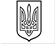 Рахівська міська рада_____________ сесія  міської радисьомого скликанняР І Ш Е Н Н Явід  ______________2017  року  №____м. РахівПро затвердження Програми фінансової підтримки міської газети «Вісті Рахова» на 2017-2018рр.	Керуючись ст. 26 Закону України «Про місцеве самоврядування в Україні» міська рада в и р і ш и л а:1. Затвердити «Програму фінансової підтримки міської газети «Вісті Рахова» на 2017-2018 рр.» (згідно додатку)2. Головному бухгалтеру міської ради передбачити кошти на фінансування Програми фінансової підтримки міської газети «Вісті Рахова » на 2017-2018 рр.»3. Організаційне забезпечення даного рішення покласти на спеціаліста з інноваційних проектів та туризму Кузьму В.І.4. Контроль за виконанням даного рішення покласти на постійну депутатську комісію з питань соціально-економічного, культурного розвитку, освіти, охорони здоров’я і спорту, депутатської етики та регламенту.Міський голова                                                                                        В.В. Медвідь                                                                                  Додаток №____до рішення____ сесії Рахівської міської ради VІI скликання № __  від  ___  .___. 2017 рокуПРОГРАМА фінансової підтримки міської газети «Вісті Рахова » на 2017-2018 рр. ВступВ основу «Програми фінансової підтримки міської газети «Вісті Рахова» на 2017-2018 рр. покладений системний аналіз законодавства України, що формує інформаційну політику в державі.Програму розроблено відповідно до Конституції України, законів України «Про місцеве самоврядування в Україні», «Про інформацію», «Про друковані засоби масової інформації в Україні», «Про державну підтримку засобів масової інформації та соціальний захист журналістів», «Про порядок висвітлення діяльності органів державної влади та органів місцевого самоврядування в Україні засобами масової інформації».Джерелом фінансування програми є міський бюджет. Паспорт програми подається у таблиці 1.Таблиця 1.ПАСПОРТПрограми фінансової підтримкиміської газети «Вісті Рахова» на 2017-2018 рр.Проблеми, на розв’язання яких спрямована програмаЗ підвищенням ролі місцевого самоврядування в Україні стрімко зростає необхідність постійного інформаційного супроводу програм і заходів органів місцевого самоврядування та отримання населенням об’єктивної інформації.Програму підтримки міської газети «Вісті Рахова» спрямовано перш за все на підвищення ефективності системи місцевого самоврядування, реалізацію   державної політики щодо створення належних умов для розвитку  взаємодії засобів масової інформації та органів місцевої влади.Основна мета та завдання програмиОсновною метою Програми є:- налагодження ефективної системи інформування населення про роботу міської  влади;- підвищення ефективності діяльності органів державної влади;- розвиток громадської активності жителів міста Рахів.Обґрунтування шляхів і засобів розв’язання проблеми, обсягів та джерел фінансування, строки та етапи виконання Програми Реалізація заходів Програми здійснюється відповідно до законів України «Про місцеве самоврядування в Україні», Бюджетного Кодексу України за рахунок коштів міського бюджету, а також коштів з інших джерел не заборонених законодавством України.Для забезпечення виконання даної Програми в міському бюджеті на 2017-2018 рр. необхідно передбачити кошти на випуск та розробку газети  в сумі 322 700 грн. Програма передбачена на два роки. Напрями діяльності та заходи ПрограмиСеред напрямків діяльності міської газети виділяємо наступні:Сприяння розвитку міської газети  для підвищення її  рівня за кількісними та якісними показниками.Активізація проведення діалогу  органів місцевого самоврядування з громадськістю міста.Вивчення громадської думки, звернень та пропозицій щодо актуальних суспільних проблем, ухвалених рішень міської  ради та її виконавчого комітету з метою врахування їх у процесі формування та реалізації державної політики.Сприяння у створенні необхідних умов кореспондентам та дописувачам газети  під час підготовки ними репортажів, тематичних матеріалів про важливі події, актуальні проблеми міста.Забезпечення журналістам вільного доступу до інформації відповідно до діючого законодавства України.Інформування редакції  міської газети  про проведення міських, культурно-масових та спортивних заходів.Оперативне інформування населення про найважливіші події політичного, економічного і культурного життя міста Рахів.Висвітлення роботи депутатських комісій, сесій міської  ради, виконавчого комітету депутатів міської ради, міського голови, посадових осіб місцевого самоврядування.Поширення інформації, оголошень, авторських матеріалів щодо діяльності міської ради та її виконавчого комітету роз’яснювального характеру.Створення офіційних, святкових матеріалів з нагоди визначних подій та дат.Оприлюднення регуляторних актів, статистичних даних про соціально-економічний розвиток міста Рахів. Висвітлення діяльності громадських організацій.Підготовка матеріалів про найцікавіші події  життя міста Рахів, культурно-масові заходи, інвестиційну привабливість регіону та поширення інформації про місто Рахів.Розповсюдження  реклами.Заходи програми висвітлені у таблиці 2.Таблиця 2.Заходина виконання Програми фінансової підтримки міської газети «Вісті Рахова» на 2017-2018 рр. 5.Очікувані результатиУ результаті впровадження Програми очікується:- Поліпшення якості інформаційного забезпечення Рахівської міської ради.- Сприяння більш ефективній взаємодії депутатів міської ради з виборцями.6.Координація та контроль за ходом виконання  ПрограмиВідповідальність за виконанням Програми несе виконавчий комітет міської ради, який щорічно звітує перед депутатським корпусом міської ради.      Контроль за виконання здійснює постійна депутатська комісія з питань соціально-економічного, культурного розвитку, освіти, охорони здоров’я і спорту, депутатської етики та регламентуСекретар ради                                                                               Д.Д. Брехлічук1Ініціатор розроблення програмиМіська рада 2Розробник програмиМіська рада3Співрозробники програми4Відповідальний виконавець програмиРедактор газети «Вісті Рахова»5Учасники програмиЖителі міста Рахів6Термін реалізації програми2017-2018 рік6.1.Етапи виконання програми ( для довгострокових програм)2017-2018 рік7Перелік місцевих бюджетів, які беруть участь у виконанні програми ( для комплексних програм)місцевий бюджет,залучені кошти 8Загальний обсяг фінансових ресурсів, необхідних для реалізації програми , всього у тому числі:322 700 грн.8.1кошти місцевого бюджету 322 700 грн.№п/пНазва заходу2017 рік/ сума, грн.2018 рік/ сума, грн.1.Оплата  праці редактора газети «Вісті Рахова»27 400 47 9002.Друк газети «Вісті Рахова »67 200115 2003.Оргтехніка (закупівля та обслуговування)35 0005 0004.Інші загальновиробничі витрати (податки, збори, комунальні платежі тощо)10 00015 000Разом:139 600183 100Разом на 2017-2018 рр.322 700 322 700 